      Request for Space Allocation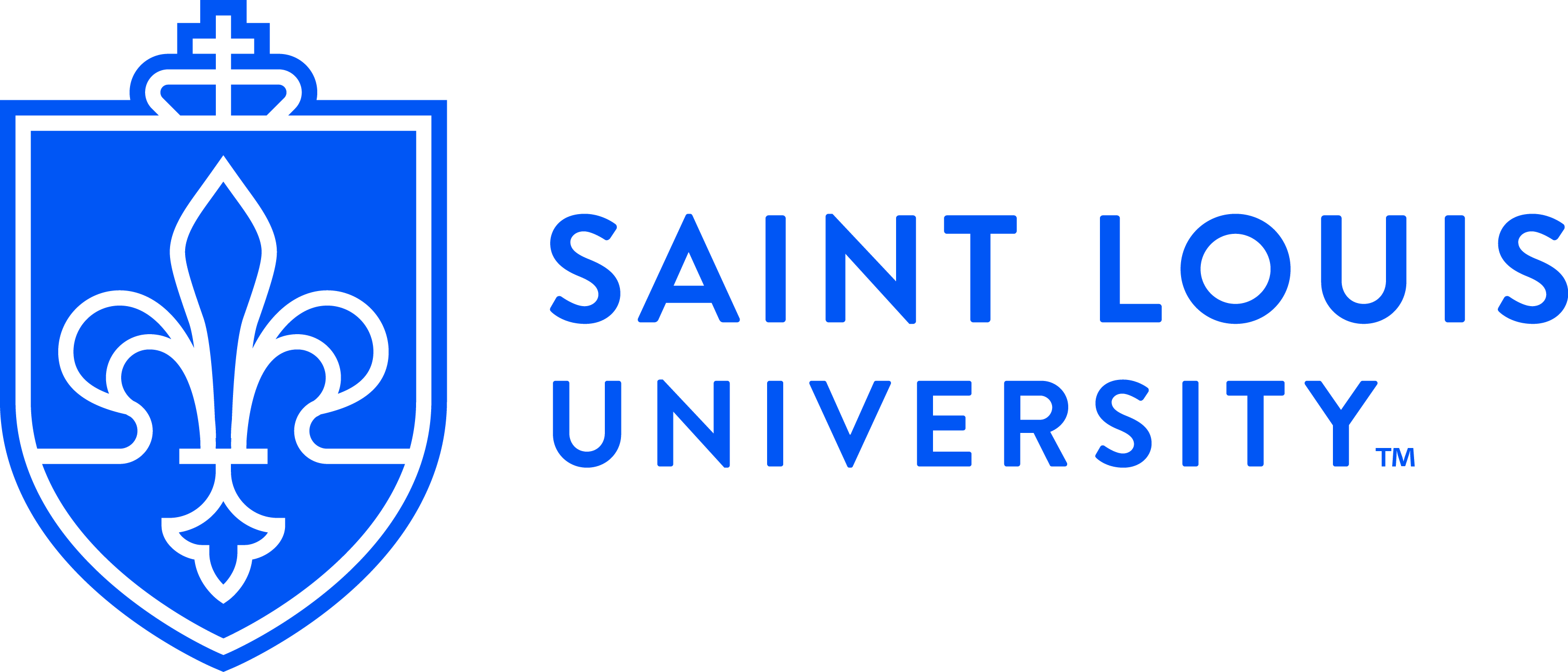       Request for Space Allocation      Request for Space Allocation      Request for Space Allocation      Request for Space Allocation      Request for Space Allocation      Request for Space Allocation      Request for Space Allocation      Request for Space Allocation      Request for Space Allocation      Request for Space Allocation      Request for Space Allocation      Request for Space Allocation      Request for Space AllocationDate ReceivedDate ReceivedStep I: Request for Space AllocationStep I: Request for Space AllocationStep I: Request for Space AllocationStep I: Request for Space AllocationStep I: Request for Space AllocationStep I: Request for Space AllocationStep I: Request for Space AllocationStep I: Request for Space AllocationStep I: Request for Space AllocationStep I: Request for Space AllocationRequesting Dept.DateDateDept. ContactPhonePhoneE-MailE-MailSpace  Description:Justification:Funding Source:       ________________________________________                                                   (account name & number)Authorizing Signatures:Authorizing Signature:Space  Description:Justification:Funding Source:       ________________________________________                                                   (account name & number)Authorizing Signatures:Authorizing Signature:Space  Description:Justification:Funding Source:       ________________________________________                                                   (account name & number)Authorizing Signatures:Authorizing Signature:Space  Description:Justification:Funding Source:       ________________________________________                                                   (account name & number)Authorizing Signatures:Authorizing Signature:Space  Description:Justification:Funding Source:       ________________________________________                                                   (account name & number)Authorizing Signatures:Authorizing Signature:Space  Description:Justification:Funding Source:       ________________________________________                                                   (account name & number)Authorizing Signatures:Authorizing Signature:Space  Description:Justification:Funding Source:       ________________________________________                                                   (account name & number)Authorizing Signatures:Authorizing Signature:Space  Description:Justification:Funding Source:       ________________________________________                                                   (account name & number)Authorizing Signatures:Authorizing Signature:Space  Description:Justification:Funding Source:       ________________________________________                                                   (account name & number)Authorizing Signatures:Authorizing Signature:Space  Description:Justification:Funding Source:       ________________________________________                                                   (account name & number)Authorizing Signatures:Authorizing Signature:President’s SignaturePresident’s SignatureApprovedDeniedDate